INDICAÇÃO Nº 340/2021Sugere ao Poder Executivo Municipal a roçagem e limpeza das dependências e entorno da UBS Regional Zona Sul bairro Santa Rita.Excelentíssimo Senhor Prefeito Municipal, Nos termos do Art. 108 do Regimento Interno desta Casa de Leis, dirijo-me a Vossa Excelência para sugerir que, por intermédio do Setor competente, seja realizada a roçagem e limpeza das dependências e entorno da UBS Regional Zona Sul, bairro Santa Rita, neste município.  Justificativa:Munícipes procuraram por este vereador solicitando a roçagem e limpeza no referido local, devido ao mato alto existente no local, e em toda a calçada, o qual é muito frequentado todos os dias. Este é um pedido não somente deste vereador, mas de todos os moradores do bairro que pedem com urgência que o problema seja resolvido o mais rápido possível. Plenário “Dr. Tancredo Neves”, em 22 de janeiro de 2.021.	      Valdenor de Jesus G. FonsecaJESUS-Vereador-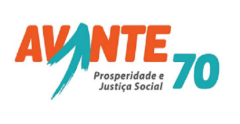 